Resume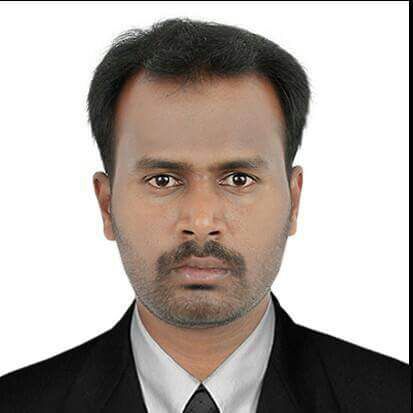 Fazrul                                                                                                                                                                                                             Email: - fazrul.380413@2freemail.comMobile: Whatsapp +971504753686 / +919979971283Post Applied For : -  Office Assistant cum Light DriverOBJECTIVE:-	Seeking a challenging position and to contribute my skills and knowledge of company’s success and to gain growth and stability.WORK EXPERIENCE:-Worked as Light Driver in Saravana Travels in India from 2004 to 2007Worked as a Office Assistant cum Light Driver Ahmed Khouri Office and Home Furniture LLC at Dubai – UAE from 2008 to 2015Worked as a Sales Assistant in Lloyds steel Pipes & Fittings Trading LLC UAE From 2016 till now.DUTIES AND RESPONSIBILITIES I have known Office and driver Related which mentioned below Obtain signatures and payments, or arrange for recipients to make payments.Drive vehicle in order to reach destinations, to deliver messages or materials.Load vehicle with listed goods, ensuring goods are loaded correctly and taking precautions with the hazardous goods.Unload and sort items collected along delivery routes. Receive messages or materials to be delivered and information’s on recipients, such as names, address, telephone numbers and delivery instructions communicated via telephone.Plan and follow the most efficient routes for delivering the goods. Record information’s such as items received and delivered.Deliver messages and sort items to be delivered according to the delivery routes.Perform routine maintenance on delivery vehicles such as monitoring fluid levels and replenishing the fuel.Call by telephone in order to deliver verbal messages.Open, sort and distribute incoming mails.Collect seal and stamp outgoing mails. Using postage meters and envelope sealers. EDUCATIONAL QUALIFICATION:-Higher Secondary School Leaving Certificate LANGUAGES KNOWN:-English, Hindi, Arabic, Tamil and Malayalam.PERSONAL DETAILS:-	Date of Birth 			: 30-05-1985           	Nationality 				: Indian              	Sex 					: Male     	Marital status			: Single LICENSE DETAILS:-   Holding a valid Light vehicle driving license for UAE.PASSPORT DETAILS:-	Place of issue 				:  Dubai	Date of issue 				:  30/06/2013	Date of expire				:  29/06/2023DECLARATION:-	                                                                                                                                                                            I hereby declare that all the above information are true and correct to the best of my knowledge and belief and I am ready to carry out any tasks.